Name:   __________________________________ Date:  ______________American Government-Chapter One Section FourMultiple ChoiceIdentify the choice that best completes the statement or answers the question.MAIN IDEAS____	1.	Private individuals and companies decide what products to manufacture and what prices to charge for goods and services in a____	2.	In a mixed economy,____	3.	Karl Marx wrote The Communist Manifesto as____	4.	Because private enterprise and government coexist together in American economic life, the economic system is called a____	5.	A distinctive feature of capitalism is that____	6.	Public ownership of productive property combined with large-scale centralized planning is a representative trait of which economic system?____	7.	The ideas of socialism developed in large part as aINTERPRETING POLITICAL CARTOONSUse the chart to answer the following questions.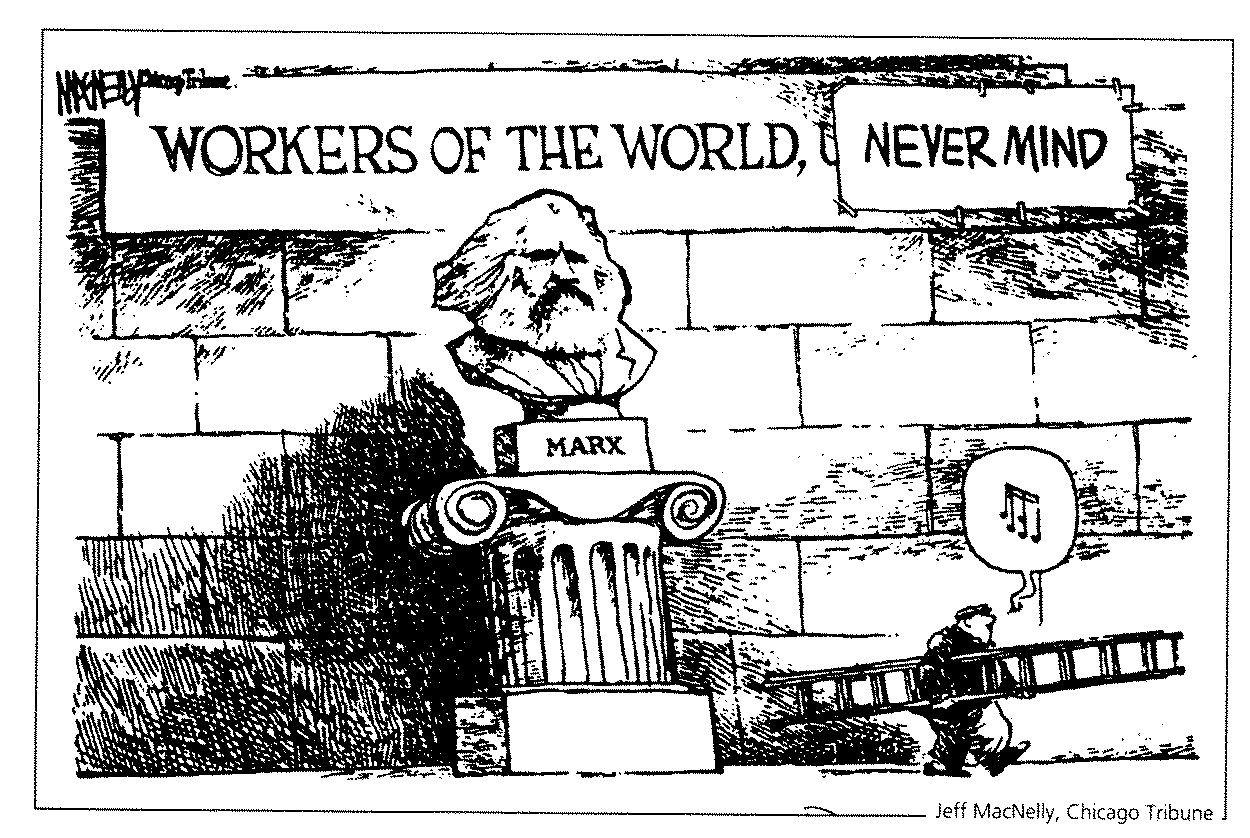 ____	8.	The sculpture in the cartoon represents Karl Marx, who____	9.	What word or words have been covered by the workman's sign?____	10.	What point is the cartoonist trying to make?____	11.	One drawback of capitalism that is pointed out by socialists is that, under capitalism,____	12.	In Karl Marx’s theory of communism, the two opposing forces werea.market economy.c.welfare state.b.socialist economy.d.command economy.a.private enterprise competes with the government for economic dominance.b.the government and private enterprise coexist as major participants.c.all business enterprises are publicly owned, but privately managed.d.the government directs all economic activity.a.a direct attack on democracy in the United States and Europe.b.a call to improve market economies.c.an anti-tax revolt.d.a call to all oppressed workers to free themselves from "capitalistic enslavement."a.federalist economy.c.purely socialist economy.b.mixed economy.d.a quasi-command economy.a.the goods and services produced by capital become public property.b.private individuals are prohibited from owning productive property.c.most productive property is owned and operated by private individuals or companies.d.only public officials can decide how productive property is to be used.a.communismc.democracyb.capitalismd.free enterprise systema.reaction to poverty and hardships caused by the Industrial Revolution.b.result of the struggle for bourgeoisie independence from the proletariat elite.c.peaceful alternative to the violence associated with democracy.d.voluntary movement towards a publicly managed free enterprise economy.a.developed the theory of laissez-faire.b.believed that socialism could only be attained through the democratic process.c.developed the basic concepts of communism.d.was the first Soviet leader to put communist theory into action.a.unitec.be patientb.rejoiced.have faitha.Workers dislike Marx.c.Marx symbolizes unity.b.Marx's theories did not work.d.The truth cannot be hidden.a.the individual has the freedom to succeed economically, but also to fail.b.industry continues to expand and need more workers.c.the weak (those without advantages and opportunities) are exploited by the strong.d.the corporation is taxed twice.a.the workers and the capitalists.b.the Communist Party and the government.c.the proletariat and the workers.d.the bourgeoisie and the government.